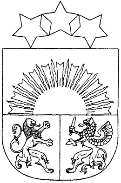 BALVU NOVADA PAŠVALDĪBABALVU NOVADA DOMEReģ.Nr.90009115622, Bērzpils iela 1A, Balvi, Balvu novads, LV-4501, tālrunis +371 64522453 fakss+371 64522453, e-pasts: BalvosAPSTIPRINĀTS Ar Balvu novada domes 23.09.2021.lēmumu (prot. Nr.11., 49.§)BALVU NOVADA PAŠVALDĪBAS IESTĀDES“Balvu novada Izglītības pārvalde”NOLIKUMSIzdots saskaņā ar likuma „Par pašvaldībām” 21.panta pirmās daļas 8 punktu Vispārīgie jautājumiBalvu novada pašvaldības Izglītības pārvalde (turpmāk tekstā – Pārvalde) ir Balvu novada pašvaldības (turpmāk- Pašvaldība) iestāde, kuras mērķis ir nodrošināt un īstenot pašvaldības kompetenci izglītības jomā.Pārvaldi izveido, reorganizē un likvidē Balvu novada dome (turpmāk – Dome).Pārvalde ir juridiska persona, tai ir savs zīmogs un noteikta parauga veidlapa.Pārvaldes juridiskā adrese ir Bērzpils iela 1A, Balvi, Balvu novads, LV-4501.Pārvaldes darbību pārrauga Pašvaldības izpilddirektors.Pārvaldei ir struktūrvienība- Balvu Iekļaujošas izglītības atbalsta centrs (turpmāk- BIIAC).Pārvaldes funkcijas, uzdevumi un tiesībasPārvaldei ir šādas funkcijas:nodrošināt Pašvaldības teritorijā dzīvojošajiem bērniem un jauniešiem iespēju iegūt pirmsskolas izglītību, pamatizglītību, vidējo izglītību;organizēt un koordinēt profesionālās ievirzes, profesionālās, karjeras, interešu izglītības un pieaugušo neformālās izglītības pieejamību;nodrošināt izglītības satura un programmu kvalitatīvu īstenošanu izglītības iestādēs;organizēt pedagogu profesionālās kompetences pilnveidi, koordinēt un nodrošināt metodisko darbu;veicināt izglītības iestāžu inovatīvo darbību;nodrošināt Pārvaldes un tās pārraudzībā esošo izglītības iestāžu resursu piesaisti un materiālās bāzes efektīvu izmantošanu;nodrošināt valsts pārbaudes darbu un centralizēto eksāmenu organizēšanu un norisi;sadarbībā ar izglītības iestādēm organizēt mācību priekšmetu olimpiādes, skolēnu zinātniski pētniecisko darbību, konferences, konkursus, skates un citus izglītības pasākumus;organizēt Pašvaldības pedagoģiski medicīniskās komisijas darbu;veikt obligātā izglītības vecuma bērnu uzskaiti;sniegt kvalitatīvu administratīvo atbalstu Pārvaldes  pārraudzībā esošajām izglītības iestādēm.Pārvaldei ir šādi uzdevumi:atbilstoši normatīvajiem aktiem, plānot izglītības attīstību Balvu novadā, noteikt prioritātes izglītības jomā, izstrādāt un īstenot Pašvaldības stratēģiskos un politikas plānošanas dokumentus izglītības jomā;sniegt priekšlikumus Pašvaldībai par nepieciešamajām izmaiņām izglītības jomu regulējošos normatīvajos aktos izglītības sistēmas pilnveidošanai un uzlabošanai;izstrādāt un sniegt priekšlikumus Pašvaldībai par vispārējās, profesionālās, profesionālās ievirzes un interešu izglītības iestāžu dibināšanu, reorganizāciju, likvidāciju un izglītības iestāžu tīkla optimizāciju; nodrošināt un pārraudzīt Pašvaldības dibināto izglītības iestāžu reģistrāciju, lēmuma par iestādes reorganizāciju vai likvidāciju iesniegšanu likuma noteiktajā kārtībā;saskaņot  Pašvaldībai  iesniegtos izglītības iestāžu nolikumu projektus;atbilstoši normatīvajiem aktiem, uzraudzīt izglītības procesu Pašvaldības izglītības iestādēs; koordinēt un pārraudzīt izglītības un jaunatnes pasākumus, interešu izglītību un ārpusstundu pasākumus, izglītojamo nometņu organizēšanu un darbību;izvērtēt un saskaņot pedagogu profesionālās kompetences pilnveides programmas normatīvajos aktos noteiktajā kārtībā;izvērtēt pieaugušo neformālās izglītības programmas un izsniegt licences izglītības programmu īstenošanai;pārraudzīt un kontrolēt Pašvaldības pedagoģiski medicīniskās komisijas atzinumu īstenošanu izglītības iestādēs;saskaņot jaunu izglītības programmu licencēšanu izglītības iestādēs;sekmēt pieaugušo izglītības politikas mērķu un rīcības virzienu īstenošanu, izglītības iestāžu un darba devēju sadarbību;veicināt iekļaujošās izglītības pieejamību vispārējās izglītības iestādēs;nodrošināt psihologa un logopēda konsultācijas BIIAC;nodrošināt Pašvaldības izglītības iestāžu un to īstenoto izglītības programmu akreditāciju, izglītības iestāžu vadītāju profesionālās darbības novērtēšanu un pašvērtējuma ziņojumu saskaņošanu;saskaņot izglītības iestāžu pedagoģisko darbinieku tarifikācijas;nodrošināt atbalstu izglītības iestādēm akreditācijā konstatēto nepieciešamo uzlabojumu veikšanai;atbalstīt izglītības iestādes padomes darbību pārraudzībā esošajās izglītības iestādēs;veikt obligātās izglītības bērnu uzskaiti, veidot un uzturēt reģistrus, nodrošināt informācijas pieejamību par izglītības iespējām Pašvaldībā, kontrolēt datu bāzes uzturēšanu un aktualizāciju;nodrošināt bērnu reģistrāciju Pašvaldības pirmsskolas izglītības iestādēs Balvu pilsētā;sniegt atbalstu  Pašvaldības izglītības iestāžu budžeta plānošanā;patstāvīgi un sadarbībā ar citām Pašvaldības un valsts institūcijām koordinēt projektu izstrādi un realizēšanu;nodrošināt Pārvaldes rīcībā esošo personas datu un citas informācijas aizsardzību;pieprasīt valsts deleģēto funkciju veikšanai nepieciešamo finansējumu no valsts budžeta, nodrošinot iedalīto valsts budžeta līdzekļu izmantošanu paredzētajiem mērķiem, analizēt un kontrolēt tā izlietojumu, iesniegt priekšlikumus valsts institūcijām par mērķdotāciju un investīciju piešķiršanu;veikt pašvaldību savstarpējos norēķinus.Pārvaldei ir šādas tiesības:pārstāvēt Pašvaldību Pārvaldes kompetences jautājumos;pieprasīt un saņemt no valsts un pašvaldību institūcijām Pārvaldes funkciju un uzdevumu izpildei nepieciešamo informāciju un dokumentāciju;iesniegt Domei un valsts institūcijām priekšlikumus par izglītības jomas attīstības jautājumiem;ierosināt grozījumus ar izglītības jomu saistītajos normatīvajos aktos;veidot darba grupas, pieaicinot nozares speciālistus lēmumu pieņemšanai;piedalīties Pašvaldības izveidoto komisiju un darba grupu, kas izskata ar izglītības nozari saistītus jautājumus, darbā;sniegt maksas pakalpojumus atbilstoši Domes apstiprinātajiem maksas pakalpojumiem;izvirzīt apbalvošanai Balvu novada izglītības nozares pārstāvjus.Pārvaldes darba organizācijaPārvaldes darbu vada Pārvaldes vadītājs. Pārvaldes vadītāju ieceļ amatā un atbrīvo no amata Dome. Pārvaldes vadītājam var būt vietnieks, kuru pieņem darbā un atbrīvo no darba Pārvaldes vadītājs (Pārvaldes struktūra pielikumā).Pārvaldes nolikumu apstiprina Dome.Pārvaldes vadītājs:organizē un realizē Pārvaldes funkciju un uzdevumu izpildi;sagatavo Pārvaldes budžeta projektu, organizē un kontrolē tā izpildi, organizē un plāno Pārvaldes darbu,  ir atbildīgs par Pārvaldes darbību, realizējot tās uzdevumus un tiesības;apstiprina BIIAC nolikumu un Pedagoģiski medicīniskās komisijas reglamentu;nepieciešamības gadījumā izstrādā Pārvaldes nolikuma grozījumu projektu;pieņem darbiniekus darbā un atbrīvo no darba, slēdz darba līgumus;normatīvajos aktos noteiktajā kārtībā un savas kompetences ietvaros pieņem lēmumus par Pārvaldes darbību;iesniedz priekšlikumus normatīvo aktu projektu veidā Pašvaldībai par normatīvo aktu  pieņemšanu, grozījumiem izglītības un sporta jomā;pārrauga Pārvaldes darbinieku profesionālās kompetences pilnveidi;nodrošina Pārvaldes finanšu līdzekļu un materiālo vērtību racionālu izlietošanu;sadarbojas ar valsts un pašvaldību institūcijām;slēdz sadarbības, pirkuma, uzņēmuma, piegādes, nomas un citus līgumus Pārvaldes darba nodrošināšanai;veic citus pienākumus, kas noteikti darba līgumā un amata aprakstā;pilnvaro darbiniekus pārstāvībai iestādēs un tiesā.Pārvaldes vadītāja vietnieka un darbinieku pienākumus nosaka Pārvaldes vadītājs.Pārvaldes finanšu līdzekļi un mantaPārvalde finanšu līdzekļus saņem no Pašvaldības budžeta līdzekļiem, valsts dotācijām, pašu ieņēmumiem, Eiropas Savienības struktūrfondu līdzekļiem, kā arī no ziedojumiem un dāvinājumiem.Pārvaldes manta ir Pašvaldības īpašums, kas atrodas Pārvaldes valdījumā un atbildībā.Pārvaldes tiesiskuma nodrošināšanaPārvaldes darbības tiesiskumu nodrošina Pārvaldes vadītājs.Pārvalde savā darbībā ievēro Latvijas Republikas likumus un citu normatīvo aktu prasības.Pārvaldes izdotos administratīvos aktus un faktisko rīcību var apstrīdēt Pašvaldības Administratīvo aktu apstrīdēšanas komisijā.VI. Noslēguma jautājumsNolikums stājas spēkā ar 2021.gada 1.novembri.Domes priekšsēdētājs								        S.Maksimovs